  Casowasco Camp & Retreat Center  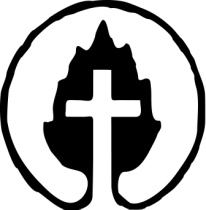 Director’s Invitational – 2016 Nomination FormThank you for nominating a young leader for Casowasco’s Director’s Invitational.  To complete the nomination process, please fill out this form in its entirety and return to:Casowasco, Attn: Mike Huber, 3343 state Route 38, Moravia N.Y. 13118The form may also be faxed to the Casowasco Camp & Retreat Center at (315) 364-7636. Please return this nomination form as soon as possible as space is limited in this impactful program. If the nominee is accepted, your church or agency will receive an invoice for the registration fee. Thank you for supporting young leaders and Casowasco.Nominee Information:Name: _________________________________________________________________	Age: _____________Address: _____________________________________________	City/State/Zip: _______________________Phone: _________________	Parent/Guardian Names: _____________________________________________In what ways has this person demonstrated leadership or potential?__________________________________________________________________________________________________________________________________________________________________________________________________________________________________________________________________________________________________________________________________________________________________________________________________________________________________________________________________What are this person’s greatest strengths?______________________________________________________________________________________________________________________________________________________________________________________________________________________________________________________________________________Has this person been nominated before?  Yes      No   (please circle one)Nominating Church/Agency Information:Name of Church/Agency: ________________________________________________	Phone: ___________Name of Person(s) making nomination: _________________________________________________________Address where registration invoice should be sent: ___________________________________________________________________________________________________________________________________________Thank You for your Nomination!For Office Use Only:Date Received: _____________________    		 Nomination Approved: _____   Nomination Denied: _____Invitation Sent: ____________________ 		 Date Registration Rec. _______